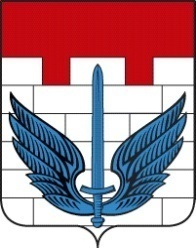 СОБРАНИЕ ДЕПУТАТОВ ЛОКОМОТИВНОГО ГОРОДСКОГО ОКРУГА ЧЕЛЯБИНСКОЙ ОБЛАСТИРЕШЕНИЕ29 января 2020 год № __6-р__ п.Локомотивный                                                                                                   Об утверждении Положения «О порядке налогообложения в виде единого налога на вмененный доход для отдельных видов деятельности на территории Локомотивного городского округа»В связи с официальным опубликованием Федерального закона от 29.09.2019 года № 325-ФЗ «О внесении изменений в части первую и вторую Налогового кодекса Российской Федерации, в соответствии с главой 26.3 Налогового кодекса Российской Федерации, Собрание депутатов Локомотивного городского округа РЕШАЕТ:1. Утвердить Положение «О порядке налогообложения в виде единого налога на вмененный доход для отдельных видов деятельности на территории Локомотивного городского округа» (прилагается).2. Признать утратившим силу решение Собрания депутатов Локомотивного городского округа № 21—р от 26.02.2014 года «Об утверждении Положения «О порядке налогообложения в виде единого налога на вмененный доход для отдельных видов деятельности Локомотивного городского округа на 2014 год».	3. Настоящее Решение вступает в силу с момента его подписания и подлежит официальному опубликованию в газете «Луч Локомотивного».ГлаваЛокомотивного городского округа					   А.М. МордвиновПОЛОЖЕНИЕО ПОРЯДКЕ НАЛОГООБЛАЖЕНИЯ В ВИДЕ ЕДИНОГО НАЛОГА НА ВМЕНЕННЫЙ  ДОХОДДЛЯ ОТДЕЛЬНЫХ ВИДОВ ДЕЯТЕЛЬНОСТИ НА ТЕРРИТОРИИЛОКОМОТИВНОГО ГОРОДСКОГО ОКРУГА.Статья 1. Общие положенияНастоящий нормативный правовой акт в соответствии с главой 26.3 Налогового кодекса Российской Федерации вводит в действие на территории Локомотивного городского округа Челябинской области систему налогообложения в виде единого налога на вмененный доход для отдельных видов деятельности, определяет виды предпринимательской деятельности, в отношении которых применяется данная система налогообложения, порядок ее введения, значение корректирующего коэффициента К2.Статья 2. Виды предпринимательской деятельностиСистема налогообложения в виде единого налога на вмененный доход для отдельных видов деятельности применяется в отношении следующих видов предпринимательской деятельности:оказания бытовых услуг, их групп, подгрупп, видов и (или) отдельных бытовых услуг, классифицируемых в соответствии с Общероссийским классификатором услуг населению;оказания ветеринарных услуг; оказания услуг по ремонту, техническому обслуживанию и мойке автотранспортных средств; оказания услуг по предоставлению во временное владение (в пользование) мест для стоянки автотранспортных средств, а также по хранению автотранспортных средств на платных стоянках (за исключением штрафных автостоянок);4.1) утратил силу. - Федеральный закон от 21.07.2005 N 101-ФЗ; оказания автотранспортных услуг по перевозке пассажиров и грузов, осуществляемых организациями и индивидуальными предпринимателями, имеющими на праве собственности или ином праве распоряжения) не более 20 транспортных средств, предназначенных для оказания таких услуг; розничной торговли, осуществляемой через магазины и павильоны с площадью торгового зала не более 150 квадратных метров по каждому объекту организации торговли. Для целей настоящей главы розничная торговля, осуществляемая через магазины и павильоны с площадью торгового зала более 150 квадратных метров по каждому объекту организации торговли, признается видом предпринимательской деятельности, в отношении которого единый налог не применяется; розничной торговли, осуществляемой через объекты стационарной торговой сети, не имеющей торговых залов, а также объекты нестационарной торговой сети; оказание услуг общественного питания, осуществляемых через объекты организации общественного питания с площадью зала обслуживания посетителей не более 150 квадратных метров по каждому объекту организации общественного питания. Оказание услуг общественного питания, осуществляемых через объекты организации общественного питания с площадью зала обслуживания посетителей более 150 квадратных метров по каждому объекту организации общественного питания, признается видом предпринимательской деятельности, в отношении которого единый налог не применяется; оказания услуг общественного питания, осуществляемых через объекты организации общественного питания, не имеющие зала обслуживания посетителей; распространения наружной рекламы с использованием рекламных конструкций;размещение рекламы на транспортных средствах; оказания услуг по временному размещению и проживанию организациями и предпринимателями, использующими в каждом объекте предоставления данных услуг общую площадь  помещений  для временного размещения и  проживания не более 500 квадратных метров; оказания услуг по передаче во временное владение и (или) пользование торговых мест, расположенных в объектах стационарной торговой сети, не имеющих торговых залов, объектов нестационарной торговой сети, а также объектов организации общественного питания, не имеющих залов обслуживания посетителей.Статья 3. Значение корректирующего коэффициента К21. Для вида предпринимательской деятельности "оказание бытовых услуг" определяется значение корректирующего коэффициента К2 (К2бу), которое рассчитывается следующим образом:К2бу = Кас  x Кз, где:Кас - коэффициент, учитывающий ассортимент услуг;Кз - коэффициент, учитывающий особенности ведения предпринимательской деятельности внутри городского округа, муниципального района;Кв - коэффициент, учитывающий особенности осуществления данного вида предпринимательской деятельности исключительно в субботу, воскресенье и нерабочие праздничные дни.Определяются следующие значения Кас для указанного вида деятельности:ремонт обуви, услуги по чистке обуви, ремонт часов, ремонт и изготовление металлоизделий, услуги фотоателье, фото- и кинолабораторий, услуги по прокату, за исключением проката кинофильмов, ремонт изделий из кожи и меха, ремонт и пошив одежды, ремонт и техническое обслуживание бытовой радиоэлектронной аппаратуры, бытовых машин, бытовых приборов, услуги парикмахерских, услуги бань и душевых, услуги химчисток, прачечных - 0,30;ремонт и изготовление ювелирных изделий, ремонт компьютеров и оргтехники - 0,70;прочие виды бытовых услуг - 0,83.2. Для вида предпринимательской деятельности “оказание ветеринарных услуг” определяется значение корректирующего коэффициента  К2 (К2 ву), которое рассчитывается следующим образом:К2 ву = Кву х Кз, где: Кву – коэффициент, учитывающий вид оказываемых услуг;Кз – коэффициент, учитывающий особенности ведения предпринимательской деятельности внутри муниципального образования.Определяется значение Кву для указанного вида деятельности – 0,3.3. Для вида предпринимательской деятельности "оказание услуг по ремонту, техническому обслуживанию и мойке автотранспортных средств" определяется значение корректирующего коэффициента К2 (К2у), которое рассчитывается следующим образом:К2у = Кас x Кз, где:Кас - коэффициент, учитывающий ассортимент услуг;Кз - коэффициент, учитывающий особенности ведения предпринимательской деятельности внутри городского округа, муниципального района;Кв - коэффициент, учитывающий особенности осуществления данного вида предпринимательской деятельности исключительно в субботу, воскресенье и нерабочие праздничные дни.Определяется значение Кас для указанного вида деятельности - 0,50.4. Для вида предпринимательской деятельности " оказания услуг по предоставлению во временное владение (в пользование) мест для стоянки автотранспортных средств, а также по хранению автотранспортных средств на платных стоянках (за исключением штрафных автостоянок);";" определяется значение корректирующего коэффициента К2 (К2у), которое рассчитывается следующим образом:К2у = Кас x Кз, где:Кас - коэффициент, учитывающий ассортимент услуг;Кз - коэффициент, учитывающий особенности ведения предпринимательской деятельности внутри городского округа, муниципального района.Определяются следующие значения Кас для указанного вида деятельности:услуги по хранению автотранспортных средств на стоянках с пандусами (рампами) и на механизированных стоянках - 0,20;услуги по хранению автотранспортных средств на стоянках иного типа - 0,40.5. Для вида предпринимательской деятельности "оказание автотранспортных услуг" определяется значение корректирующего коэффициента К2 (К2ау), которое рассчитывается следующим образом:К2ау = Ку x (Кв), гдеКу - коэффициент, учитывающий вид автотранспортных услуг;Кв - коэффициент, учитывающий особенности осуществления предпринимательской деятельности исключительно в субботу, воскресенье и нерабочие праздничные дни.Определяется значение Ку для указанного вида деятельности - 1,0.В случае осуществления данного вида предпринимательской деятельности исключительно в субботу, воскресенье и нерабочие праздничные дни для расчета коэффициента К2ау применяется коэффициент Кв, имеющий значение 0,60.6. Для вида предпринимательской деятельности "розничная торговля" определяется значение корректирующего коэффициента К2 (К2рт), которое рассчитывается следующим образом:К2рт = Кас x Кз, где:Кас - коэффициент, учитывающий ассортимент товаров;Кз - коэффициент, учитывающий особенности ведения предпринимательской деятельности внутри городского округа, муниципального района;Кв - коэффициент, учитывающий особенности осуществления данного вида предпринимательской деятельности в определенном месте, которое организуется по решению органов местного самоуправления для работы исключительно в субботу, воскресенье и нерабочие праздничные дни.Определяются следующие значения Кас для указанного вида деятельности:торговля коврами, ювелирными изделиями из драгоценных металлов и камней, пивом, алкогольной продукцией, табачными изделиями, технически сложными товарами бытового назначения, в том числе бытовой радиоэлектронной аппаратурой, вычислительной и множительной техникой, электробытовыми машинами и приборами, фото- и киноаппаратурой, телефонными аппаратами, запасными частями к автомобилям - 0,60;торговля детскими товарами, продукцией полиграфической промышленности, классифицируемой в соответствии с Общероссийским классификатором продукции, школьными наглядными пособиями, товарами, бывшими в употреблении (кроме запасных частей к автомобилям) - 0,22;торговля остальными товарами - 0,50.В случае реализации в одном месте организации розничной торговли нескольких видов товаров, предусмотренных в абзацах восьмом - десятом настоящей части, для расчета базовой доходности применяется максимальное значение Кас.В случае осуществления данного вида предпринимательской деятельности в определенном месте, которое организуется по решению органов местного самоуправления для работы исключительно в субботу, воскресенье и нерабочие праздничные дни, вместо коэффициента Кз применяется коэффициент Кв, имеющий значение 0,60.7. Для вида предпринимательской деятельности "общественное питание" определяется значение корректирующего коэффициента К2 (К2оп), которое рассчитывается следующим образом:К2оп = Ктп x Кз, где:Ктп - коэффициент, учитывающий тип предприятия общественного питания;Кз - коэффициент, учитывающий особенности ведения предпринимательской деятельности внутри городского округа, муниципального района;Кв - коэффициент, учитывающий особенности осуществления данного вида предпринимательской деятельности исключительно в субботу, воскресенье и нерабочие праздничные дни.Определяются следующие значения Ктп для указанного вида деятельности:рестораны, бары, кафе - 0,83;общедоступные столовые, закусочные, буфеты, кафетерии, кулинарии - 0,65;столовые и другие точки общественного питания, расположенные на территориях организаций, обслуживающие исключительно работников данных организаций, предприятия общественного питания социальной сферы, столовые и иные точки общественного питания образовательных учреждений - 0,08.8. Для вида предпринимательской деятельности "оказания услуг общественного питания, осуществляемых через объекты организации общественного питания, не имеющие зала обслуживания посетителей " установить значение коэффициента, учитывающего указанный вид деятельности – К унзо 0,05.9. Для вида предпринимательской деятельности "распространение и (или) размещение наружной рекламы" определяется значение корректирующего коэффициента К2 (К2р), которое рассчитывается следующим образом:К2р = Кр x Кз, где:Кр - коэффициент, учитывающий вид предпринимательской деятельности по распространению и (или) размещению наружной рекламы;Кз - коэффициент, учитывающий особенности ведения предпринимательской деятельности внутри городского округа, муниципального района.Определяется значение Кр для указанного вида деятельности - 0,10.10. Для вида предпринимательской деятельности " размещение рекламы на транспортных средствах установить значение коэффициента, учитывающего указанный вид деятельности Крт – 0,05.11. Для вида предпринимательской деятельности "оказание услуг по временному размещению и проживанию организациями и предпринимателями, использующими в каждом объекте предоставления данных услуг общую площадь помещений для временного размещения и проживания не более 500 квадратных метров" определяется значение корректирующего коэффициента К2уврр, которое рассчитывается следующим образом:К2уврр = Куврр x Кз, где:Куврр - коэффициент, учитывающий вид предпринимательской деятельности;Кз - коэффициент, учитывающий особенности ведения предпринимательской деятельности внутри городского округа.Определяется значение Куврр для указанного вида деятельности - 0,5.12. Для вида предпринимательской деятельности «оказания услуг по передаче во временное владение и (или) в пользование торговых мест, расположенных в объектах стационарной торговой сети, не имеющих торговых залов, объектов нестационарной торговой сети, а также объектов организации общественного питания, не имеющих зала обслуживания посетителей» установить значение коэффициента, учитывающего указанный вид деятельности  – Куврв -  0,1.	13. Определяются следующие значения Кз для видов предпринимательской деятельности, указанных в статье 2 настоящего нормативного правового акта:           зона 4 – ул.Ленина, ул.Советская, ул.Школьная, ул.Мира, ул. Строителей (коэффициент - 0,60); зона 6 –территории  городского округа, не входящие в зону 4 (коэффициент – 0,40);14. В случае осуществления предпринимательской деятельности, указанной в абзацах третьем, шестом, восьмом статьи 2 настоящего Положения, исключительно в субботу, воскресенье и нерабочие праздничные дни вместо коэффициента Кз применяется коэффициент Кв, имеющий значение 0,60.Приложение к решениюСобрания депутатов Локомотивногогородского округа от 29.01.2020 г. № __6-р__